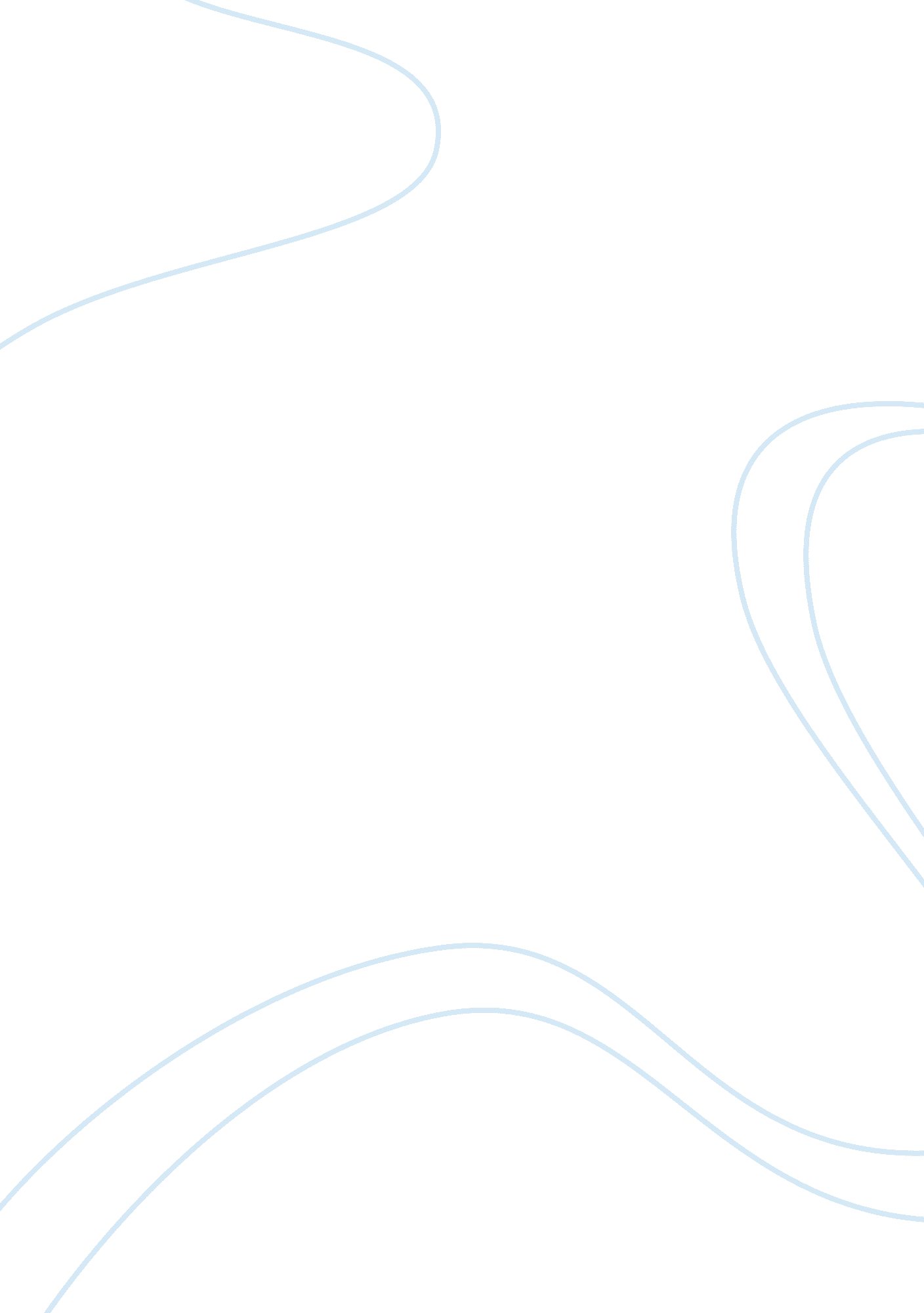 2-isocyanato-2-methylpropane c5h9no structure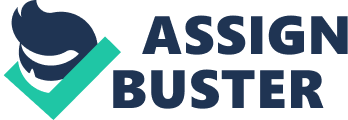 Contents Safety: Experimental data Predicted – ACD/Labs Predicted – EPISuite Predicted – ChemAxon Predicted – Mcule Experimental Physico-chemical Properties Experimental Melting Point: Experimental Boiling Point: Experimental Flash Point: Experimental Gravity: Experimental Refraction Index: Miscellaneous Safety: Predicted data is generated using the ACD/Labs Percepta Platform – PhysChem Module Predicted data is generated using the US Environmental Protection Agency’s EPISuite™    Log Octanol-Water Partition Coef (SRC): Log Kow (KOWWIN v1. 67 estimate) = 2. 15Boiling Pt, Melting Pt, Vapor Pressure Estimations (MPBPWIN v1. 42): Boiling Pt (deg C): 92. 18 (Adapted Stein & Brown method)Melting Pt (deg C): -44. 75 (Mean or Weighted MP)VP(mm Hg, 25 deg C): 13. 2 (Modified Grain method)MP (exp database): 85. 5 deg CSubcooled liquid VP: 50. 1 mm Hg (25 deg C, Mod-Grain method)Water Solubility Estimate from Log Kow (WSKOW v1. 41): Water Solubility at 25 deg C (mg/L): 1721log Kow used: 2. 15 (estimated)no-melting pt equation usedWater Sol Estimate from Fragments: Wat Sol (v1. 01 est) = 5061. 4 mg/LECOSAR Class Program (ECOSAR v0. 99h): Class(es) found: IsocyanatesHenrys Law Constant (25 deg C) [HENRYWIN v3. 10]: Bond Method : 2. 17E-003 atm-m3/moleGroup Method: IncompleteHenrys LC [VP/WSol estimate using EPI values]: 1. 000E-003 atm-m3/moleLog Octanol-Air Partition Coefficient (25 deg C) [KOAWIN v1. 10]: Log Kow used: 2. 15 (KowWin est)Log Kaw used: -1. 052 (HenryWin est)Log Koa (KOAWIN v1. 10 estimate): 3. 202Log Koa (experimental database): NoneProbability of Rapid Biodegradation (BIOWIN v4. 10): Biowin1 (Linear Model) : 0. 5164Biowin2 (Non-Linear Model) : 0. 4695Expert Survey Biodegradation Results: Biowin3 (Ultimate Survey Model): 2. 7680 (weeks )Biowin4 (Primary Survey Model) : 3. 5513 (days-weeks )MITI Biodegradation Probability: Biowin5 (MITI Linear Model) : 0. 4861Biowin6 (MITI Non-Linear Model): 0. 5302Anaerobic Biodegradation Probability: Biowin7 (Anaerobic Linear Model): 0. 2631Ready Biodegradability Prediction: NOHydrocarbon Biodegradation (BioHCwin v1. 01): Structure incompatible with current estimation method! Sorption to aerosols (25 Dec C)[AEROWIN v1. 00]: Vapor pressure (liquid/subcooled): 6. 68E+003 Pa (50. 1 mm Hg)Log Koa (Koawin est ): 3. 202Kp (particle/gas partition coef. (m3/ug)): Mackay model : 4. 49E-010 Octanol/air (Koa) model: 3. 91E-010 Fraction sorbed to airborne particulates (phi): Junge-Pankow model : 1. 62E-008 Mackay model : 3. 59E-008 Octanol/air (Koa) model: 3. 13E-008 Atmospheric Oxidation (25 deg C) [AopWin v1. 92]: Hydroxyl Radicals Reaction: OVERALL OH Rate Constant = 0. 5018 E-12 cm3/molecule-secHalf-Life = 21. 314 Days (12-hr day; 1. 5E6 OH/cm3)Ozone Reaction: No Ozone Reaction EstimationFraction sorbed to airborne particulates (phi): 2. 61E-008 (Junge, Mackay)Note: the sorbed fraction may be resistant to atmospheric oxidationSoil Adsorption Coefficient (PCKOCWIN v1. 66): Koc : 178. 2Log Koc: 2. 251 Aqueous Base/Acid-Catalyzed Hydrolysis (25 deg C) [HYDROWIN v1. 67]: Rate constants can NOT be estimated for this structure! Bioaccumulation Estimates from Log Kow (BCFWIN v2. 17): Log BCF from regression-based method = 0. 954 (BCF = 9. 002)log Kow used: 2. 15 (estimated)Volatilization from Water: Henry LC: 0. 00217 atm-m3/mole (estimated by Bond SAR Method)Half-Life from Model River: 1. 285 hoursHalf-Life from Model Lake : 97. 5 hours (4. 062 days)Removal In Wastewater Treatment: Total removal: 47. 60 percentTotal biodegradation: 0. 06 percentTotal sludge adsorption: 1. 51 percentTotal to Air: 46. 03 percent(using 10000 hr Bio P, A, S)Level III Fugacity Model: Mass Amount Half-Life Emissions(percent) (hr) (kg/hr)Air 35. 7 511 1000 Water 35. 8 360 1000 Soil 28. 4 720 1000 Sediment 0. 15 3. 24e+003 0 Persistence Time: 186 hrClick to predict properties on the Chemicalize site 1-Click Docking 1-Click Scaffold Hop Molecular Formula C 5 H 9 NO Average mass 99. 131 Da Density 0. 8±0. 1 g/cm 3 Boiling Point 85. 5±0. 0 °C at 760 mmHg Flash Point -4. 4±0. 0 °C Molar Refractivity 29. 5±0. 5 cm 3 Polarizability 11. 7±0. 5 10 -24 cm 3 Surface Tension 26. 1±7. 0 dyne/cm Molar Volume 117. 3±7. 0 cm 3 85. 5 °CJean-Claude Bradley Open Melting Point Dataset22893 85-86 °CMatrix Scientific 85-86 °CAlfa AesarL13371 85-86 °CMatrix Scientific080122 85-86 °CSynQuest62455, 4149-1-X0 85 °CBiosynthW-107973 85-86 °C (Literature)LabNetworkLN00115283 -4 °CAlfa Aesar -4 °CBiosynthW-107973 -4 °F (-20 °C)Alfa AesarL13371 -4 °CSynQuest62455, 4149-1-X0 24 °CLabNetworkLN00115283 0. 868 g/mLBiosynthW-107973 0. 868 g/mLAlfa AesarL13371 0. 868 g/mLMatrix Scientific080122 0. 868 g/mLSynQuest4149-1-X0 -4 g/mLBiosynthW-107973 1. 386Alfa AesarL13371 1. 39SynQuest62455, 4149-1-X0 11-22-26-36/37/38-42Alfa AesarL13371 23-26-28-36/37-45Alfa AesarL13371 6. 1Alfa AesarL13371 DangerAlfa AesarL13371 DangerBiosynthW-107973 FLAMMABLE / HIGHLY TOXICAlfa AesarL13371 GHS02; GHS05; GHS06; GHS08BiosynthW-107973 H225; H302; H314; H317; H330; H334; H335BiosynthW-107973 H225-H330-H334-H302-H315-H319-H335Alfa AesarL13371 IRRITANTMatrix Scientific080122 P210; P260; P280; P284; P305+P351+P338; P310BiosynthW-107973 P210-P303+P361+P353-P304+P340-P305+P351+P338-P320-P330-P405-P501aAlfa AesarL13371 Very Toxic/Flammable/Corrosive/Lachrymatory/Moisture Sensitive/Store under Argon/Keep ColdSynQuest4149-1-X0, 62455 Density: 0. 8±0. 1 g/cm 3 Boiling Point: 85. 5±0. 0 °C at 760 mmHg Vapour Pressure: 69. 2±0. 1 mmHg at 25°C Enthalpy of Vaporization: 32. 6±3. 0 kJ/mol Flash Point: -4. 4±0. 0 °C Index of Refraction: 1. 417 Molar Refractivity: 29. 5±0. 5 cm 3 #H bond acceptors: 2 #H bond donors: 0 #Freely Rotating Bonds: 1 #Rule of 5 Violations: 0 ACD/LogP: 2. 06 ACD/LogD (pH 5. 5): 2. 02 ACD/BCF (pH 5. 5): 20. 32 ACD/KOC (pH 5. 5): 300. 47 ACD/LogD (pH 7. 4): 2. 02 ACD/BCF (pH 7. 4): 20. 32 ACD/KOC (pH 7. 4): 300. 47 Polar Surface Area: 29 Å 2 Polarizability: 11. 7±0. 5 10 -24 cm 3 Surface Tension: 26. 1±7. 0 dyne/cm Molar Volume: 117. 3±7. 0 cm 3 